                          План проведения  Недели математики.Творческие конкурсы по классам:Образовательный проект «Космические объекты из объёмных геометрических фигур (пирамид, кубов, параллелепипедов, цилиндров, шаров).Математическая газета  «Математика в космосе».Жюри: учителя МО.                                                        2018-2019 учебный год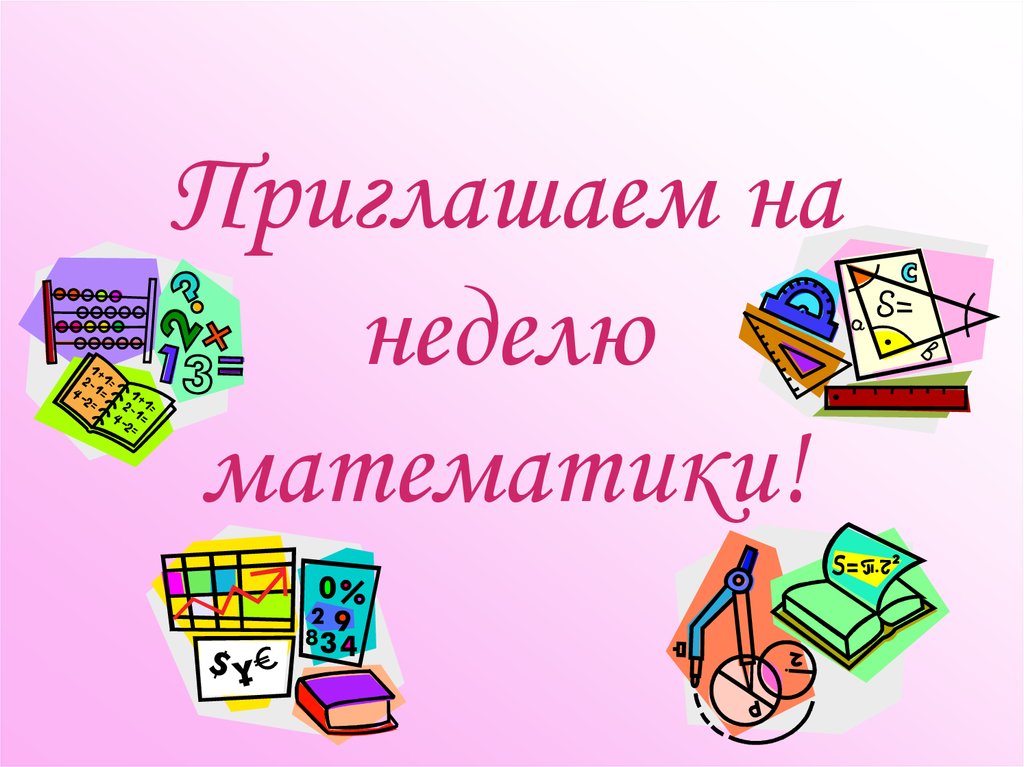 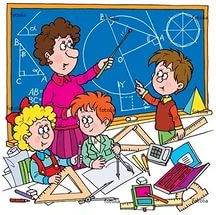 ДатаМероприятиеОтветственныеПонедельник.«День открытия» (в актовом зале)- презентация «Математика – царица наук»- викторина «Весёлый калейдоскоп» (9 класс)- знакомство с планом на неделю.Гладкова И. В.Калинина Т.А.Вторник.- отборочный тур олимпиады по математике (по классам)- математические игры, конкурсы и пр. (на переменах)Конкурс «Задачи - шутки»Игра «Поле чудес» (5 класс)Игра «В стране невыученных уроков» (8б класс)Калинина Т.А.Гладкова И. В.Грачёва Е.Ю.Мухина А.Д.Копкова Г. П. Гладкова И.В.Калинина Т.А.Среда.Олимпиада 1 – 9 класс (4-ый урок, 10.40ч-11.20ч)Игра «Математический дартц» (8 «а» класс)Игра «Занимательная математика» (6 «б» класс) - математические игры, конкурсы и пр. (на переменах);Калинина Т.А. Гладкова И. В.Грачёва Е.Копкова Г. П.Мухина А.Д.Четверг.Пятница.Игра «Математический биатлон» (7 класс) Интеллектуальная игра «В гостях у Мудрой совы» (1а-2а класс) Математический праздник «» (1а-2а,1б, 2б,3,4,6б) Викторина «Эрудит» (6 «а» класс)Калинина Т.А.Гладкова И. В.Гладкова И. В.Калинина Т.А.Понедельник.  «День закрытия» (актовый зал):подведение итогов, награждение. Гладкова И. В.Калинина Т.А.